CORSO NAZIONALE DI SPECIALITÀ OUTDOOR ArcoUISPabbinato alla manifestazione “SULLE ORME DEL GIGIAT”Val Masino, 6 e 7 agosto 2016Requisiti fondamentaliIl Corso è aperto a tutti i tesserati UISP maggiorenni in regola con il tesseramento UISP “Tessera D” e in possesso del tesserino ArcoUISPass. I candidati devono essere in possesso anche del certificato medico per attività non agonistica in corso di validità. Il corso consiste di lezioni teoriche e esperienze pratiche incentrate nella percorrenza di un breve circuito Outdoor alla fine del quale sarà effettuato un incontro di verifica (orale). Sabato mattina, presso i Bagni di Masino, per i candidati OPS specialità OUTDOOR verrà tenuta una sessione didattica dal docente Stefano Giari.Tutti gli arcieri che partecipano alla manifestazione devono tassativamente essere in possesso della copertura assicurativa UISP (chi non ne fosse in possesso può richiederla alla compagnia Il Draghetto ASDeC).La partecipazione alla manifestazione permette inoltre di ottenere 2 crediti formativi che potranno essere utilizzati da chi deciderà in seguito di fare un percorso di operatore sportivo.Date e luogo6 e 7 agosto 2016Luogo: Val Masino (SO)DocenteStefano Giari, Responsabile Nazionale di Specialità ArcoUISP - Tiro OutdoorCostiIl costo individuale del Corso di Specialità per soli OPS è di 40 euro.Il costo individuale della manifestazione per gli arcieri è di 30 euro (compresa copertura assicurativa da richiedere) o 20 euro per chi ha già la copertura assicurativa.Costo pranzo presso le strutture convenzionate 15 euro compreso di primo, secondo, contorno, vino e caffè.Modalità di iscrizioneIscrizioniÈ richiesta, a fini organizzativi, l’iscrizione tramite invio di una e-mail ai seguenti indirizzi: arco.giochi@uisp.it e grene00@gmail.comQuesta dovrà pervenire tassativamente entro e non oltre il 2 agosto 2016 e sarà vincolante alla partecipazione del Corso suddetto.Il candidato OPS dovrà comunicare i propri dati anagrafici completi e le informazioni relative alla sua affiliazione ad ArcoUISP oltre alla copia del certificato medico per attività non agonistica e del certificato, qualora in possesso, del corso BLS-D.Dati dell'arciere da fornire:	Nome e cognome	Data e luogo di nascita	Indirizzo di residenza: via, città, provincia, CAP, regione	Codice Fiscale	indirizzo e-mail e recapito telefonico	Associazione di appartenenza e relativa sede.	Numero di tessera UISP tipo “D” e Numero ArcoUISPass	Luogo e data del Corso di OPS-BaseGli arcieri non partecipanti al corso OPS dovranno presentarsi alle 9 di sabato mattina per l’iscrizione alla manifestazione muniti di copertura assicurativa UISP e tessera di affiliazione.Chi non ha la copertura assicurativa sabato mattina non potrà partecipare. Si ricorda che la copertura dev’essere fatta tassativamente entro il 2 agosto. PagamentoIl pagamento dovrà essere effettuato solo per gli OPS a mezzo bollettino postale C/C postale n: 556407 oppure a mezzo bonifico bancario al seguente IBAN IT52 D076 0102 4000 0000 0556 407, entrambi intestati a UISP Sede Nazionale Decentrata – Bologna, non oltre il 2 agosto 2016.La Causale (importante, altrimenti il versamento non risulterà pervenuto) deve riportare: “Nome e Cognome, Area Giochi – Corso di Specialità ArcoUISP OPS-Tiro Outdoor”.Successivamente al pagamento occorre inviare la ricevuta dell’avvenuto versamento ai seguenti indirizzi e-mail: arco.giochi@uisp.it e grene00@gmail.com (entro il 2 agosto 2016).Strutture convenzionateCampeggio Sasso Remenno, Filorera (SO)La Rustichella, Filorera (SO)Centro della montagna, Filorera (SO)Ristorante albergo Miramonti, Filorera (SO)Trattoria Gatto Rosso, Val di Mello (Val Masino) (SO)Ristorante Ponte del Baffo, Cevo (SO)Pizzeria Beverly Hills, Cevo (SO)Possibilità di soggiornare in tenda, camper, roulotte (previa prenotazione) presso il Campeggio Sasso Remenno o il Campeggio Lo Scoiattolo in Val Masino.Referente Nazionale Settore Tiro con l’Arco UISP	          Responsabile Nazionale di Specialità ArcoUIPS-Outdoor    Responsabile Settore Formazione ArcoUISP				Stefano Giari	                         Vittorio Brizzi								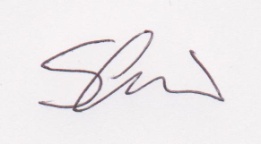 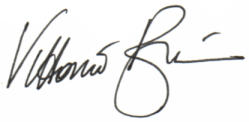 